#G0ГОСТ 12.0.002-80Группа Т00МЕЖГОСУДАРСТВЕННЫЙ СТАНДАРТСИСТЕМА СТАНДАРТОВ БЕЗОПАСНОСТИ ТРУДАТЕРМИНЫ И ОПРЕДЕЛЕНИЯOccupational safety standards system.Terms and definitions ОКСТУ 0012 Дата введения 1982-01-01 ВВЕДЕН В ДЕЙСТВИЕ постановлением Государственного комитета СССР по стандартам от 30 сентября 1980 г. N 4954ВЗАМЕН ГОСТ 12.0.002-74ИЗДАНИЕ (февраль 2002 г.) с Изменением N 1, утвержденным в ноябре 1990 г. (ИУС 2-91)Настоящий стандарт устанавливает применяемые в науке, технике и производстве термины и определения основных понятий в области безопасности труда.Термины, устанавливаемые настоящим стандартом, обязательны для применения в документации всех видов, научно-технической, учебной и справочной литературе.Для каждого понятия установлен один стандартизованный термин. Применять термины - синонимы стандартизованного термина запрещается.Для отдельных стандартизованных терминов в стандарте приведены в качестве справочных их краткие формы, которые допускается применять в случаях, исключающих возможность их различного толкования.В стандарте приведены алфавитные указатели содержащихся терминов на русском языке и их иностранных эквивалентов.Определения, приведенные в стандарте, можно, при необходимости, изменять по форме изложения, не допуская нарушения границ понятий. Стандарт соответствует СТ СЭВ 1084-78 (см. приложение).В стандарте в качестве справочных приведены иностранные эквиваленты стандартизованных терминов на немецком (D), английском (Е) и французском (F) языках.Стандартизованные термины набраны полужирным шрифтом, их краткая форма - светлым.(Измененная редакция, Изм. N 1).АЛФАВИТНЫЙ УКАЗАТЕЛЬ ТЕРМИНОВ НА РУССКОМ ЯЗЫКЕ (Измененная редакция, Изм. N 1).АЛФАВИТНЫЙ УКАЗАТЕЛЬ ТЕРМИНОВ НА НЕМЕЦКОМ ЯЗЫКЕ (Измененная редакция, Изм. N 1).АЛФАВИТНЫЙ УКАЗАТЕЛЬ ТЕРМИНОВ НА АНГЛИЙСКОМ ЯЗЫКЕ (Измененная редакция, Изм. N 1).АЛФАВИТНЫЙ УКАЗАТЕЛЬ ТЕРМИНОВ НА ФРАНЦУЗСКОМ ЯЗЫКЕ (Измененная редакция, Изм. N 1).ПРИЛОЖЕНИЕСправочное ИНФОРМАЦИОННЫЕ ДАННЫЕ О СООТВЕТСТВИИГОСТ 12.0.002-80 И СТ СЭВ 1084-78 Термин 2 и определение ГОСТ 12.0.002-80 соответствуют термину 4 и определению СТ СЭВ 1084-78.Термин 3 и определение соответствуют термину 5 и определению.Термин 4 и определение соответствуют термину 2 и определению.Термин 5 и определение соответствуют термину 3 и определению.Термин 6 и определение соответствуют термину 8 и определению.Термин 7 и определение соответствуют термину 9 и определению.Термин 8 и определение соответствуют термину 1 и определению.Термин 11 и определение соответствуют термину 6 и определению.Термин 12 и определение соответствуют термину 7 и определению.Термин 13 и определение соответствуют термину 10 и определению.В СТ СЭВ 1084-78 краткие формы терминов отсутствуют.Эквиваленты терминов на болгарском, венгерском, немецком, польском и чешском языках приведены в информационном приложении СТ СЭВ 1084-78.Текст документа сверен по:официальное изданиеСистема стандартов безопасности труда.Сб. ГОСТов. - М.: ИПК Издательство стандартов, 2002 #G0Термин ОпределениеОпределение1. Уcловия трудаПо #M12291 1200009480ГОСТ 19605-74#S По #M12291 1200009480ГОСТ 19605-74#S D.  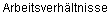 E. Working conditionsF. Conditions du travail2. Опасный производственный факторОпасный факторПроизводственный фактор, воздействие которого на работающего в определенных условиях приводит к травме, острому отравлению или другому внезапному резкому ухудшению здоровья, или смерти Производственный фактор, воздействие которого на работающего в определенных условиях приводит к травме, острому отравлению или другому внезапному резкому ухудшению здоровья, или смерти D. Arbeitsbedingter UnfallfaktorE. Occupational riskF. Risque professionnel3. Вредный производственныйфакторВредный факторПроизводственный фактор, воздействие которого на работающего в определенных условиях может привести к заболеванию, снижению работоспособности и(или) отрицательному влиянию на здоровье потомства Производственный фактор, воздействие которого на работающего в определенных условиях может привести к заболеванию, снижению работоспособности и(или) отрицательному влиянию на здоровье потомства D. Pathogener ArbeitsfaktorE. Harmful factorF. Facteur industriel nocif     Примечание. В зависимости от количественной характеристики (уровня, концентрации и др.) и продолжительности воздействия вредный производственный фактор может стать опасным    Примечание. В зависимости от количественной характеристики (уровня, концентрации и др.) и продолжительности воздействия вредный производственный фактор может стать опасным4. Безопасные условия трудаБезопасность трудаСостояние условий труда, при которых воздействие на работающего опасных и вредных производственных факторов исключено или воздействие вредных производственных факторов не превышает предельно допустимых значений Состояние условий труда, при которых воздействие на работающего опасных и вредных производственных факторов исключено или воздействие вредных производственных факторов не превышает предельно допустимых значений D. Gefahrenlose E. Safety working conditionsF. Conditions de  du travail 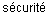 5. Требования безопасности трудаТребования безопасностиТребования, установленные законодательными актами, нормативно-техническими и проектными документами, правилами и инструкциями, выполнение которых обеспечивает безопасные условия труда и регламентирует поведение работающего Требования, установленные законодательными актами, нормативно-техническими и проектными документами, правилами и инструкциями, выполнение которых обеспечивает безопасные условия труда и регламентирует поведение работающего D. Forderungen der ArbeitssicherheitE. Safety codeF. Code de 6. Техника безопасности Система организационных мероприятий, технических средств и методов, предотвращающих воздействие на работающих опасных производственных факторов Система организационных мероприятий, технических средств и методов, предотвращающих воздействие на работающих опасных производственных факторов D. UnfallschutzE. Safety (laws)F. Mesures de 7. Производственная санитария Система организационных, санитарно-гигиенических мероприятий, технических средств и методов, предотвращающих или уменьшающих воздействие на работающих вредных производственных факторов до значений, не превышающих допустимые Система организационных, санитарно-гигиенических мероприятий, технических средств и методов, предотвращающих или уменьшающих воздействие на работающих вредных производственных факторов до значений, не превышающих допустимые D. Technische ArbeitshygieneE. Occupational sanitationF.  du travail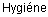 8. Охрана труда Система законодательных актов, а также предупредительных и регламентирующих социально-экономических, организационных, технических, санитарно-гигиенических и лечебно-профилактических мероприятий, средств и методов, направленных на обеспечение безопасных условий труда Система законодательных актов, а также предупредительных и регламентирующих социально-экономических, организационных, технических, санитарно-гигиенических и лечебно-профилактических мероприятий, средств и методов, направленных на обеспечение безопасных условий труда D. ArbeitsschutzE. Protection of labourF. Protection du travail9. (Исключен, Изм. N 1).10. Опасная зона Пространство, в котором возможно воздействие на работающего опасного и (или) вредного производственных факторов Пространство, в котором возможно воздействие на работающего опасного и (или) вредного производственных факторов D.  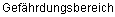 E. Dangerous zoneF. Zone dangereuse11. Безопасность производственного оборудования Свойство производственного оборудования соответствовать требованиям безопасности труда при монтаже (демонтаже) и эксплуатации в условиях, установленных нормативно-технической документацией Свойство производственного оборудования соответствовать требованиям безопасности труда при монтаже (демонтаже) и эксплуатации в условиях, установленных нормативно-технической документацией D. Sicherheit der ArbeitsmittelsE. Safety of the industrial equipmentF.  de   industriel 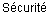 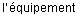 12. Безопасность производственного процессаСвойство производственного процесса соответствовать требованиям безопасности труда при проведении его в условиях, установленных нормативно-технической документацией Свойство производственного процесса соответствовать требованиям безопасности труда при проведении его в условиях, установленных нормативно-технической документацией D. Sicherheit des ArbeitsverfahrensE. Safety of the process of productionF.  de la fabrication13. Средство защиты работающегоСредство защитыСредство, предназначенное для предотвращения или уменьшения воздействия на работающего опасных и (или) вредных производственных факторов Средство, предназначенное для предотвращения или уменьшения воздействия на работающего опасных и (или) вредных производственных факторов D. ArbeitsschutztechnikE. Protective equipmentF. Moyen de protection (dans l’industrie)14. Средство индивидуальной защиты работающегоСредство защиты, надеваемое на тело человека или его части или используемое им Средство защиты, надеваемое на тело человека или его части или используемое им D. Individuelles SchutzmittelE. Personal protective equipmentF. Moyen de protection individuelle15. Средство коллективной защиты работающего Средство защиты, конструктивно и (или) функционально связанное с производственным оборудованием, производственным процессом, производственным помещением (зданием) или производственной площадкой Средство защиты, конструктивно и (или) функционально связанное с производственным оборудованием, производственным процессом, производственным помещением (зданием) или производственной площадкой D. Kollektives SchutzmittelE. Collective protective equipmentF. Moyen de protection collective16. Несчастный случай на производствеНесчастный случайСлучай на производстве, в результате которого произошло воздействие на работающего опасного производственного фактора Случай на производстве, в результате которого произошло воздействие на работающего опасного производственного фактора D. ArbeitsunfallE. Occupational accidentF. Accident du travail Примечание. Порядок расследования и учета несчастных случаев на производстве устанавливают в соответствии с "Положением о расследовании и учете несчастных случаев на производстве", утвержденным постановлением Президиума ВЦСПС от 20.05.66.Примечание. Порядок расследования и учета несчастных случаев на производстве устанавливают в соответствии с "Положением о расследовании и учете несчастных случаев на производстве", утвержденным постановлением Президиума ВЦСПС от 20.05.66.16а. Профессиональное заболеваниеХроническое или острое заболевание работающего, являющееся результатом воздействия вредного производственного фактора Хроническое или острое заболевание работающего, являющееся результатом воздействия вредного производственного фактора D. BerufskrankheitE. Professional diseasesF. Maladie professionnelle17. Безопасное расстояние Наименьшее расстояние между человеком и источником опасного и вредного производственного фактора, при котором человек находится вне опасной зоны Наименьшее расстояние между человеком и источником опасного и вредного производственного фактора, при котором человек находится вне опасной зоны D. SicherheitsabstandE. Safe distanceF. Distance de 18-21. (Исключены, Изм. N 1).22. Знак безопасности Знак, предназначенный для предупреждения человека о возможной опасности, запрещении или предписании определенных действий, а также для информации о расположении объектов, использование которых связано с исключением или снижением последствий воздействия опасных и (или) вредных производственных факторов Знак, предназначенный для предупреждения человека о возможной опасности, запрещении или предписании определенных действий, а также для информации о расположении объектов, использование которых связано с исключением или снижением последствий воздействия опасных и (или) вредных производственных факторов D. SicherheitszeichenE. Safety symbol and signF. Signaux de 23. Цвет безопасности Цвет, предназначенный для привлечения внимания человека к отдельным элементам производственного оборудования и (или) строительной конструкции, которые могут являться источниками опасных и (или) вредных производственных факторов, средствам пожаротушения и знаку безопасности Цвет, предназначенный для привлечения внимания человека к отдельным элементам производственного оборудования и (или) строительной конструкции, которые могут являться источниками опасных и (или) вредных производственных факторов, средствам пожаротушения и знаку безопасности D. SicherheitsfarbenE. Safety colourD*. Couleur de __________________     * Текст документа соответствует оригиналу. Должно быть - "F". - Примечание "КОДЕКС".__________________     * Текст документа соответствует оригиналу. Должно быть - "F". - Примечание "КОДЕКС".__________________     * Текст документа соответствует оригиналу. Должно быть - "F". - Примечание "КОДЕКС".24. Предельно допустимое значение вредного производственного фактора 24. Предельно допустимое значение вредного производственного фактора Предельное значение величины вредного производственного фактора, воздействие которого при ежедневной регламентированной продолжительности в течение всего трудового стажа не приводит к снижению работоспособности и заболеванию как в период трудовой деятельности, так и к заболеванию в последующий период жизни, а также не оказывает неблагоприятного влияния на здоровье потомства D. Maximal    des pathogener Arbeitsfactor 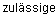 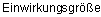 D. Maximal    des pathogener Arbeitsfactor E. Asseptable limit of safety factorE. Asseptable limit of safety factorF. Niveau limite du facteur F. Niveau limite du facteur #G0Безопасность производственного оборудования11 Безопасность производственного процесса12 Безопасность труда4 Заболевание профессиональное16а Знак безопасности22 Знаки безопасности 22 Значение предельно допустимое вредного производственного фактора24 Зона опасная10 Охрана труда8 Расстояние безопасное17 Санитария производственная7 Случай несчастный16 Случай несчастный на производстве16 Средство защиты13 Средство защиты работающего13 Средство индивидуальной защиты работающего14 Средство коллективной защиты работающего15 Техника безопасности6 Требования безопасности5 Требования безопасности труда5 Условия труда1 Условия труда безопасные4 Фактор вредный3 Фактор опасный2 Фактор производственный вредный3 Фактор производственный опасный2 Цвет безопасности 23 #G0Arbeitsbedingter Unfallfaktor2 Arbeitsschutz8 Arbeitsschutztechnik13 Arbeitsunfall16 1 Berufskrankheit16а Forderungen der Arbeitssicherheit5 10 Gefahrenlose 4 Individuelles Schutzmittel14 Kollektives Schutzmittel15 Maximal   des pathogener Arbeitsfactor24 Pathogener Arbeitsfaktor3 Sicherheit der Arbeitsmittels11 Sicherheit des Arbeitsverfahrens12 Sicherheitsabstand17 Sicherheitsfarben23 Sicherheitszeichen22 Technische Arbeitshygiene7 Unfallschutz 6 #G0Asseptable limit of safety factor24 Collective protective equipment15 Dangerous zone10 Harmful factor3 Occupational accident16 Occupational risk2 Occupational sanitation7 Personal protective equipment14 Professional diseases16а Protection of labour8 Protective equipment13 Safe distance17 Safety code5 Safety colour23 Safety (laws)6 Safety of the industrial equipment11 Safety of the process of production12 Safety symbol and sign22 Safety working conditions4 Working conditions 1 #G0Accident du travail16 Code de 5 Conditions du travail1 Conditions de  du travail4 Couleur de 23 Distance de 17 Facteur industriel nocif3  du travail7 Maladie professionnelle16а Mesures de 6 Moyen de protection (dans l’industrie)13 Moyen de protection collective15 Moyen de protection individuelle14 Protection du travail8 Risque proffessionnel2  de la fabrication12  de   industriel11 Signaux de 22 Zone dangereuse 10 